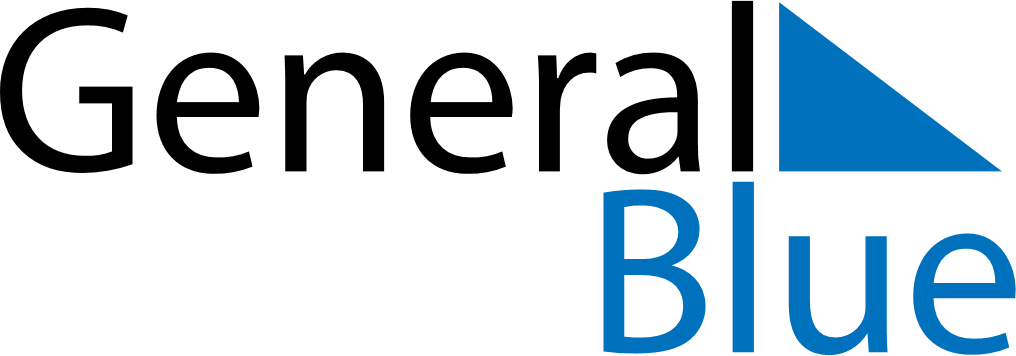 June 2024June 2024June 2024June 2024June 2024June 2024June 2024Gilbert, Arizona, United StatesGilbert, Arizona, United StatesGilbert, Arizona, United StatesGilbert, Arizona, United StatesGilbert, Arizona, United StatesGilbert, Arizona, United StatesGilbert, Arizona, United StatesSundayMondayMondayTuesdayWednesdayThursdayFridaySaturday1Sunrise: 5:18 AMSunset: 7:31 PMDaylight: 14 hours and 12 minutes.23345678Sunrise: 5:18 AMSunset: 7:32 PMDaylight: 14 hours and 13 minutes.Sunrise: 5:18 AMSunset: 7:32 PMDaylight: 14 hours and 14 minutes.Sunrise: 5:18 AMSunset: 7:32 PMDaylight: 14 hours and 14 minutes.Sunrise: 5:17 AMSunset: 7:33 PMDaylight: 14 hours and 15 minutes.Sunrise: 5:17 AMSunset: 7:33 PMDaylight: 14 hours and 16 minutes.Sunrise: 5:17 AMSunset: 7:34 PMDaylight: 14 hours and 16 minutes.Sunrise: 5:17 AMSunset: 7:34 PMDaylight: 14 hours and 17 minutes.Sunrise: 5:17 AMSunset: 7:35 PMDaylight: 14 hours and 17 minutes.910101112131415Sunrise: 5:17 AMSunset: 7:35 PMDaylight: 14 hours and 18 minutes.Sunrise: 5:17 AMSunset: 7:36 PMDaylight: 14 hours and 19 minutes.Sunrise: 5:17 AMSunset: 7:36 PMDaylight: 14 hours and 19 minutes.Sunrise: 5:17 AMSunset: 7:36 PMDaylight: 14 hours and 19 minutes.Sunrise: 5:17 AMSunset: 7:37 PMDaylight: 14 hours and 19 minutes.Sunrise: 5:17 AMSunset: 7:37 PMDaylight: 14 hours and 20 minutes.Sunrise: 5:17 AMSunset: 7:37 PMDaylight: 14 hours and 20 minutes.Sunrise: 5:17 AMSunset: 7:38 PMDaylight: 14 hours and 20 minutes.1617171819202122Sunrise: 5:17 AMSunset: 7:38 PMDaylight: 14 hours and 21 minutes.Sunrise: 5:17 AMSunset: 7:38 PMDaylight: 14 hours and 21 minutes.Sunrise: 5:17 AMSunset: 7:38 PMDaylight: 14 hours and 21 minutes.Sunrise: 5:17 AMSunset: 7:39 PMDaylight: 14 hours and 21 minutes.Sunrise: 5:17 AMSunset: 7:39 PMDaylight: 14 hours and 21 minutes.Sunrise: 5:17 AMSunset: 7:39 PMDaylight: 14 hours and 21 minutes.Sunrise: 5:18 AMSunset: 7:39 PMDaylight: 14 hours and 21 minutes.Sunrise: 5:18 AMSunset: 7:40 PMDaylight: 14 hours and 21 minutes.2324242526272829Sunrise: 5:18 AMSunset: 7:40 PMDaylight: 14 hours and 21 minutes.Sunrise: 5:18 AMSunset: 7:40 PMDaylight: 14 hours and 21 minutes.Sunrise: 5:18 AMSunset: 7:40 PMDaylight: 14 hours and 21 minutes.Sunrise: 5:19 AMSunset: 7:40 PMDaylight: 14 hours and 21 minutes.Sunrise: 5:19 AMSunset: 7:40 PMDaylight: 14 hours and 21 minutes.Sunrise: 5:19 AMSunset: 7:40 PMDaylight: 14 hours and 20 minutes.Sunrise: 5:20 AMSunset: 7:40 PMDaylight: 14 hours and 20 minutes.Sunrise: 5:20 AMSunset: 7:40 PMDaylight: 14 hours and 20 minutes.30Sunrise: 5:20 AMSunset: 7:40 PMDaylight: 14 hours and 19 minutes.